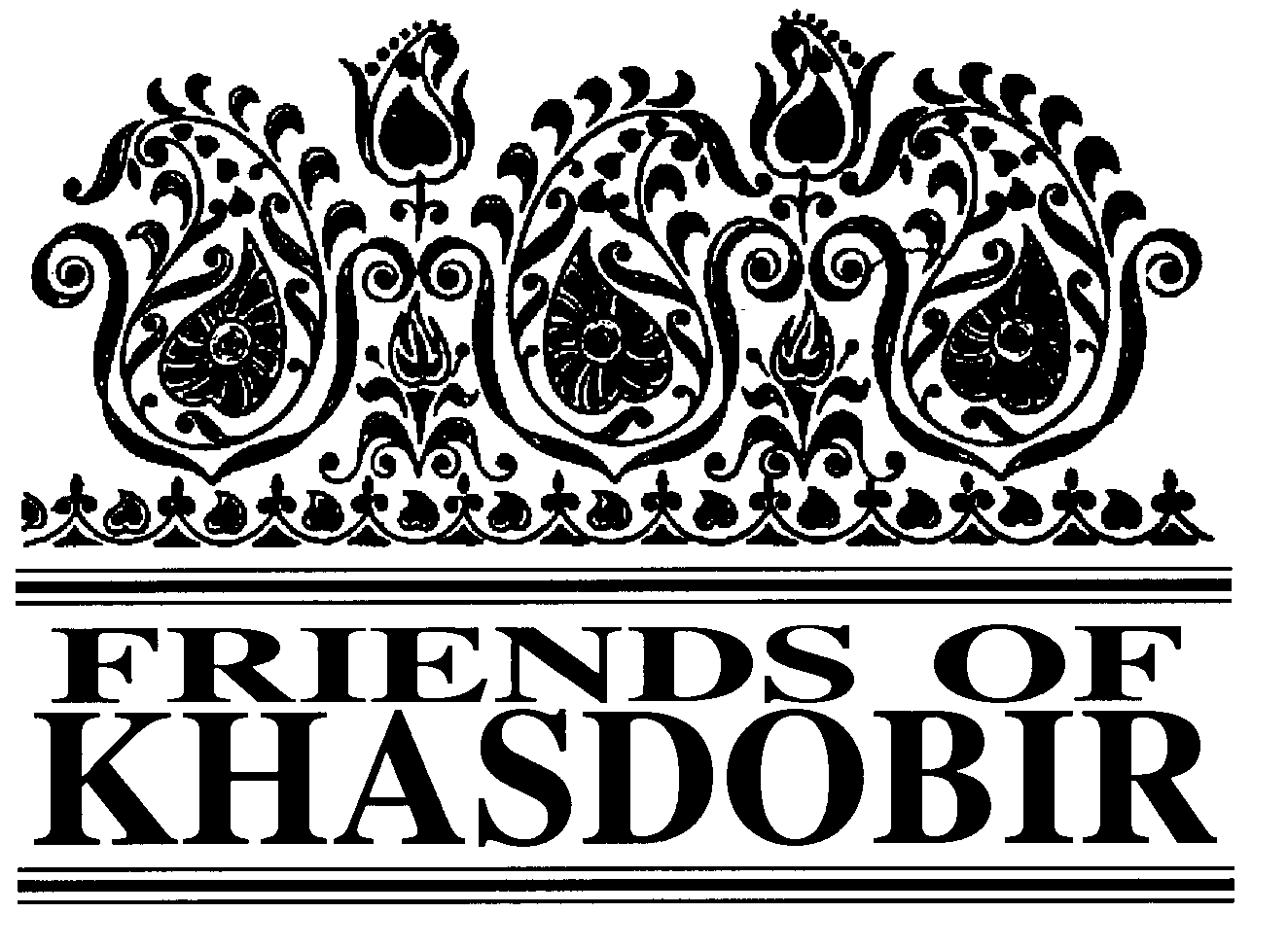 Patrons: The Rt Hon Nicky Morgan MP, Sir Kevin Barron MPTrusteesMr Mike Sherriff (Chair) Mrs Moyra BlakeMrs Jean BrownMs Maureen Haddock Mrs Kathleen Jackson Mr Kazi MashudBankers: Barclays Business Banking.Ind. Examiner: ICFS Agar FCAWeb site: www.khasdobir.org.uk.History and ObjectivesFriends of Khasdobir came into existence at our inaugural meeting on July 8th 2006 and our registration as a charity was completed in October 2006. For several years prior to that we operated as part of Toc H under the name Toc H Friends of Khasdobir. The objects of Friends of Khasdobir, Bangladesh are:To advance the education of children, young people and adults in Bangladesh, in particular by supporting the work of the Khasdobir Youth Action Group to provide and assist in the provision of facilities for education in the area currently known as Sylhet.The relief of financial hardship among people living in Bangladesh, in particular by supporting the work of the Khasdobir Youth Action Group to make grants of money and provide goods, services or facilities for the relief of the poor living in the area currently known as Sylhet.To advance the education of the public  in England and Wales in the subject of development in Bangladesh.Structure, Governance and ManagementThe Charity is governed by a Constitution adopted at a General Meeting held on July 8th 2006. Trustees, most of whom have visited theMr Monjur Elahi (Mithu)Mr Geoffrey Pool (Treasurer) Ms Sue SimmonsMrs Doreen WatsonMr Philip Watson (Secretary)project we support in Bangladesh at one time or another, are elected annually at the Annual General Meeting.Review of the yearThe slide in the value of the pound this year has meant that the money we send to KYAG brings them fewer taka. As a result Trustees sent an additional £3,000 during the year (over and above the £48,000 pledged) and Chair of Trustees Mike Sherriff and fellow Trustee Phil Watson spent a considerable time with the KYAG committee looking at ways in which they could trim their expenditure without damaging the project. The area has changed considerably since the early days of the project. Young people now have mobile phones and use the internet and many more older women areContinued on page 2Continued from page 1able to read and write. As a result it was  agreed to close the adult literacy classes and reduce the amount spent on welfare. More work is now being done with parents of children attending the schools and parents’ meetings have been established.Mike Sherriff had an extended stay in Sylhet during the year and while there he was able to assist the KYAG committee to organise their first significant local fundraising event in Sylhet. He was joined by fellow Trustees Kathleen Jackson and Kazi Mashud, who were both on private visits to Sylhet, at a well- attended fundraising meal, which raised £77. Trustees are encouraged by this indication that the KYAG committee recognises the importance of local fundraising.The London-Paris cycle ride proved a wonderfully successful fundraiser for Friends of Khasdobir, thanks to the efforts of the ten intrepid cyclists both in riding and in gaining sponsorship. Although the Gift Aid repayment on donations received through MyDonate is included in this year’s accounts there is a further £1,600 due on donations paid direct to Friends of Khasdobir which will be included in next year’s claim. The total received from this venture was just over £16,500.Although the exchange rate was unfavourable we benefited from the rise in the stock market during the year and so, despite a deficit on the year’s working of £1,800, we saw a substantial rise in the value of the charity’s assets, which Trustees treat as an endowment fund producing an income for them to spend each year. This year’s income from investments was a little over £7,000.The donations received from groups were  down to a little over £500, accelerating the trend of recent years but the total received from individuals showed a very encouraging increase. KYAG remains a very remarkable project, serving some of the poorest people in Bangladesh and we are deeply grateful to all our donors who make it possible for us to continue to support KYAG’s work.Risk AssessmentThe Trustees have considered the risks to which they may be exposed and have policiesTrustees Moyra Blake and Sue Simmons visit KYAGWe decided to make this an informal visit, paid for by ourselves, so that Sue, as a new trustee, could have a gentle introduction to Bangladesh and the work of KYAG. We spent seven days in Sylhet and saw coaching classes and the sewing class, talked to teachers and students, visited several Schools under the Sky, met members of the committee and explored ways of enabling KYAG to cope with a diminishing budget caused by the weakening exchange rate.Every year on February 21, Bangladesh celebrates the day in 1952 when Bangladeshis fought to have their language, Bangla, recognised as the language of the country. Five people died during the struggle. KYAG wanted to celebrate this special day, so a group of staff, teachers and children carried a banner through the town to the Shahid Minar, the monument erected in many towns to commemorate the day and honour the martyrs. The children came without their parents and all behaved impeccably. Despite being very young they understood this was an important occasion. We were interviewed by several radio and TV stations keen to know what foreign visitors thought about the celebrations.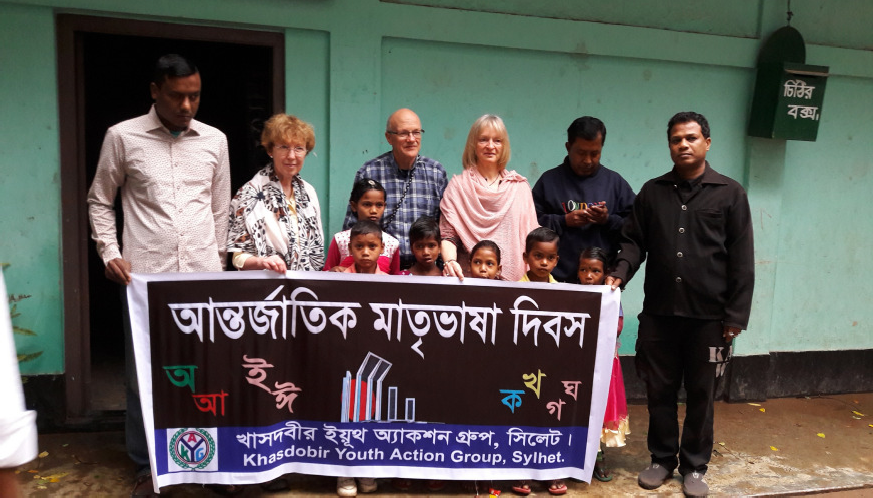 L to r Sue Simmons, Mike Sherriff and Moyra Blake with children holding KYAG’s bannerin place to manage these to an acceptable level.Public BenefitThe Trustees confirm that due regard has been given to the Charity Commissioners’  guidance on public benefit issued in February 2014. The work of KYAG in Bangladesh, which they support, assists the very poorest people in that area without charge. Through the newsletter sent to donors and through the fundraising meals Friends of Khasdobir educates citizens of the UK about the problems faced by poor people in Bangladesh. The Trustees are confident that they provide public benefit.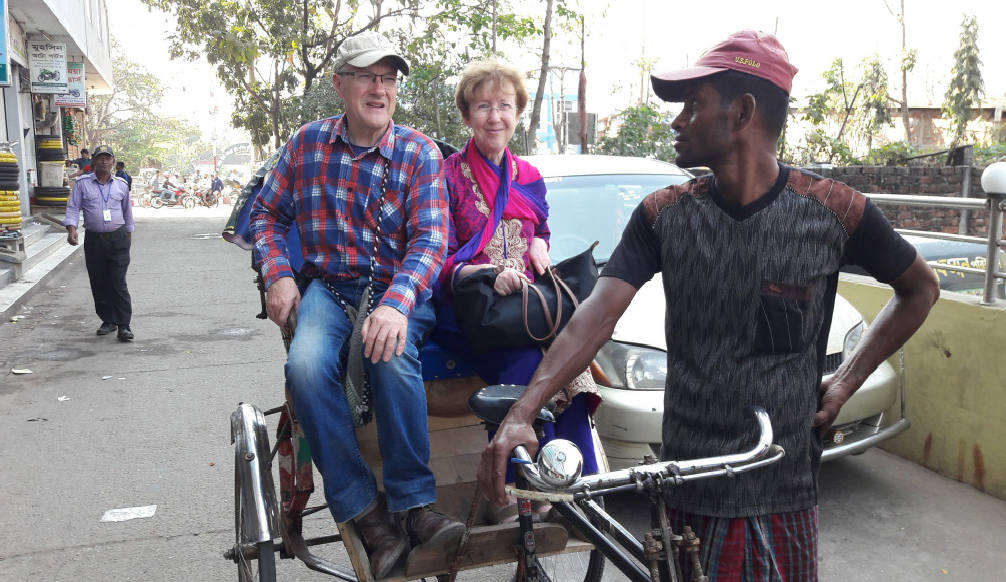 Sue Simmons embarks on her first-ever rickshaw ride accompanied by Chair of Trustees Mike SherriffCome and Explore Chelsea Saturday September 2 Check-in from 10.30 amThe area to be explored this year is Chelsea. It has a rich history and has been home to many poets, painters and pensioners as well as Winnie-The-Pooh, assorted royal mistresses and Sir Thomas More. The full course is 5 miles, and the short course about 3.5.Entry is free for those sponsored for Friends of Khasdobir. Otherwise pay £7, receive the booklet about the route and walk for fun.To register your interest in the Walk and receive further details nearer the time contact: Jeni	Gosling,	29	Westell	Close, Baldock, SG7 6RY.Email: j.gosling@btinternet.com.Independent Examiner’s Report to the Trustees on the unaudited financial statement of Friends of Khasdobir, Bangladesh (on Page 4)I report on the accounts of Friends of Khasdobir, Bangladesh, to 31st March 2017.Respective responsibilities of Trustees and ExaminerAs the charity's trustees you are responsible for the preparation of the accounts, you consider that the audit requirement of section 144(2) of the Charities Act 2011 (the Act) does not apply and that an independent examination is needed. It is my responsibility to examine the accounts under section 145 of the Act, to follow the procedures laid down in the General Directions given by the Charity Commission under section 145(5)(b) of the Act, and to state whether particular matters have come to my attention.Basis of Independent Examiner’s StatementMy examination was carried out in accordance with the general Directions given by the Charity Commission. An examination includes a review of the accounting records kept by the charity and a comparison of the accounts presented with those records. It also includes consideration of any unusual items or disclosures in the accounts, and seeking explanations from you as trustees concerning any such matters. The procedures undertaken do not provide all the evidence that would be required in an audit and consequently no opinion is given as to whether the accounts present a “true and fair view” and the report is limited to those matters set out in the statement belowIn connection with my examination, no matter has come to my attention:which gives me reasonable cause to believe that in any material respect the requirements:to keep proper accounting records in accordance with section 130 of the Act; andto prepare accounts which accord with the accounting records and to comply with the accounting requirements of the Acthave not been met; orto which, in my opinion, attention should be drawn in order to enable a proper understanding of the accounts to be reached.ICFS Agar FCARobert Whowell & PartnersCHARTERED ACCOUNTANTS AND STATUTORY AUDITORS78 Loughborough Road, Quorn, Leicestershire, LE12 8DXFriends of Khasdobir Annual Report and Accounts adopted at a meeting of the Trustees held on May 16th 2017.MIKE SHERRIFF	GEOFFREY POOLChair of Trustees	Hon TreasurerFriends of Khasdobir - Charity 1116316RECEIPTS AND PAYMENTS ACCOUNTfor the year ended 31 March 2017RestatedYear to31/03/2017Year to 31/03/2016RECEIPTSDonations from individuals19,878.2717,458.06Donations from groups526.002,280.00Sponsored Bike Ride17,296.620.00Fundraising meals4,195.512,902.20London Sponsored Walk838.001,950.09Sale of calendars, jewellery etc,30.000.00Legacies2,000.000.00Interest from CCLA Deposit Account29.4237.41Interest from CCLA Investment Account7,385.387,334.25Tax recovered from HMRC4,578.625,401.46TOTAL RECEIPTS56,757.8237,363.47PAYMENTSGrant to KYAG51,000.0047,000.00Publicity leaflet0.00248.00Newsletter printing and packing287.96250.07Postage531.77521.54Meeting room hire82.5097.00Trustees' monitoring visit to Bangladesh500.00900.00Money transfer charges125.00100.00Bike ride costs5,995.000.00London Walk expenses24.850.00Returned cheque0.0050.00TOTAL PAYMENTS58,547.0849,166.61Surplus/deficit-1,789.26-11,803.14Balance brought forward188,935.30211,203.51Surplus/deficit for the year-1,789.26-11,803.14Revaluation gains/(losses) on investments28,079.10-10,465.07Cumulative surplus carried forward215,225.14188,935.30Represented byBarclays Bank Current Account2,123.652,377.71CCLA Deposit Account1,766.461,301.66CCLA Investment Account211,335.03185,255.93215,225.14188,935.30